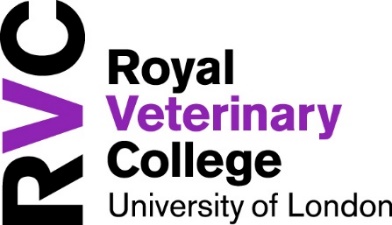 Other Notes:CASUAL NEW STARTER PAYROLL FORMThis form should be passed to a member of the Human Resources section on your first day of service along with:PassportP45 / New Starter ChecklistCopy of valid work permit (BRP)/visa (if applicable)PERSONAL DETAILSPERSONAL DETAILSPERSONAL DETAILSPERSONAL DETAILSPERSONAL DETAILSPERSONAL DETAILSPERSONAL DETAILSPERSONAL DETAILSPERSONAL DETAILSPERSONAL DETAILSPERSONAL DETAILSPERSONAL DETAILSSurnameSurnameFirst name(s)First name(s)First name(s)TitleTitleDate of Birth (DD/MM/YYYY)Date of Birth (DD/MM/YYYY)Date of Birth (DD/MM/YYYY)Preferred name in fullPreferred name in fullCorrespondence addressCorrespondence addressPermanentAddress (If different)PermanentAddress (If different)PermanentAddress (If different)Post CodePost CodePost CodePost CodePost CodeHome Tel no.Home Tel no.Mobile Tel no.Mobile Tel no.Mobile Tel no.NI numberNI numberE-Mail AddressE-Mail AddressE-Mail AddressAre you a student worker?   Y/NAre you a student worker?   Y/NAre you a student worker?   Y/NAre you a student worker?   Y/NAre you a student worker?   Y/NPlease note if you are a student worker, you cannot work more than 20 hours per week.Please note if you are a student worker, you cannot work more than 20 hours per week.Please note if you are a student worker, you cannot work more than 20 hours per week.Please note if you are a student worker, you cannot work more than 20 hours per week.Please note if you are a student worker, you cannot work more than 20 hours per week.Are you a Tier 4 visa holder? Y/NAre you a Tier 4 visa holder? Y/NAre you a Tier 4 visa holder? Y/NAre you a Tier 4 visa holder? Y/NAre you a Tier 4 visa holder? Y/NIf yes, please provide your visa BRP numberIf yes, please provide your visa BRP numberIf yes, please provide your visa BRP numberIf yes, please provide your visa BRP numberEMERGENCY CONTACT DETAILS - Please complete with 2 emergency contactsEMERGENCY CONTACT DETAILS - Please complete with 2 emergency contactsEMERGENCY CONTACT DETAILS - Please complete with 2 emergency contactsEMERGENCY CONTACT DETAILS - Please complete with 2 emergency contactsEMERGENCY CONTACT DETAILS - Please complete with 2 emergency contactsEMERGENCY CONTACT DETAILS - Please complete with 2 emergency contactsEMERGENCY CONTACT DETAILS - Please complete with 2 emergency contactsEMERGENCY CONTACT DETAILS - Please complete with 2 emergency contactsEMERGENCY CONTACT DETAILS - Please complete with 2 emergency contactsEMERGENCY CONTACT DETAILS - Please complete with 2 emergency contactsEMERGENCY CONTACT DETAILS - Please complete with 2 emergency contactsEMERGENCY CONTACT DETAILS - Please complete with 2 emergency contactsNameNameNameNameNameRelationshipRelationshipRelationshipRelationshipRelationshipAddressAddressAddressAddressAddressTel No. Tel No. Tel No. Tel No. Tel No. BANK DETAILS – For future changes to your bank details, please email payrollteam@rvc.ac.ukBANK DETAILS – For future changes to your bank details, please email payrollteam@rvc.ac.ukBANK DETAILS – For future changes to your bank details, please email payrollteam@rvc.ac.ukBANK DETAILS – For future changes to your bank details, please email payrollteam@rvc.ac.ukBANK DETAILS – For future changes to your bank details, please email payrollteam@rvc.ac.ukBANK DETAILS – For future changes to your bank details, please email payrollteam@rvc.ac.ukBANK DETAILS – For future changes to your bank details, please email payrollteam@rvc.ac.ukBANK DETAILS – For future changes to your bank details, please email payrollteam@rvc.ac.ukBANK DETAILS – For future changes to your bank details, please email payrollteam@rvc.ac.ukBANK DETAILS – For future changes to your bank details, please email payrollteam@rvc.ac.ukBANK DETAILS – For future changes to your bank details, please email payrollteam@rvc.ac.ukBANK DETAILS – For future changes to your bank details, please email payrollteam@rvc.ac.ukName of Bank/Building SocietyName of Bank/Building SocietyName of Bank/Building SocietyName of Bank/Building SocietyAddressAddressAddressSort Code (6 digits)                     Sort Code (6 digits)                     Sort Code (6 digits)                                 /              /            /              /            /              /Bank Account Number (7/8 digits)Bank Account Number (7/8 digits)Bank Account Number (7/8 digits)Bank Account Number (7/8 digits)NEW POST DETAILSNEW POST DETAILSNEW POST DETAILSNEW POST DETAILSNEW POST DETAILSNEW POST DETAILSNEW POST DETAILSNEW POST DETAILSNEW POST DETAILSNEW POST DETAILSNEW POST DETAILSNEW POST DETAILSJob titleStart DateDECLARATIONDECLARATIONDECLARATIONDECLARATIONI declare that to the best of my knowledge the information given above is correct. This information will be held in accordance with the Data Protection Act 2018 for the purposes of paying your salary or reimbursing any expenses legitimately incurred by you as an employee of the College. The processing of the data is necessary for the meeting of our legal obligations to you and for the performance of the contract between the college and its employees, including requirements for statutory and regulatory reporting.  You should ensure that your emergency contacts/ (next of kin) are made aware of any information you are providing to us and how their information will be used. Further information on how we use your personal data and your data rights can be found in the Staff Privacy Notice and the RVC Data Protection Policy.  If you still have any questions regarding your personal data, then please contact the College’s Data Protection Officer at data@rvc.ac.ukI declare that to the best of my knowledge the information given above is correct. This information will be held in accordance with the Data Protection Act 2018 for the purposes of paying your salary or reimbursing any expenses legitimately incurred by you as an employee of the College. The processing of the data is necessary for the meeting of our legal obligations to you and for the performance of the contract between the college and its employees, including requirements for statutory and regulatory reporting.  You should ensure that your emergency contacts/ (next of kin) are made aware of any information you are providing to us and how their information will be used. Further information on how we use your personal data and your data rights can be found in the Staff Privacy Notice and the RVC Data Protection Policy.  If you still have any questions regarding your personal data, then please contact the College’s Data Protection Officer at data@rvc.ac.ukI declare that to the best of my knowledge the information given above is correct. This information will be held in accordance with the Data Protection Act 2018 for the purposes of paying your salary or reimbursing any expenses legitimately incurred by you as an employee of the College. The processing of the data is necessary for the meeting of our legal obligations to you and for the performance of the contract between the college and its employees, including requirements for statutory and regulatory reporting.  You should ensure that your emergency contacts/ (next of kin) are made aware of any information you are providing to us and how their information will be used. Further information on how we use your personal data and your data rights can be found in the Staff Privacy Notice and the RVC Data Protection Policy.  If you still have any questions regarding your personal data, then please contact the College’s Data Protection Officer at data@rvc.ac.ukI declare that to the best of my knowledge the information given above is correct. This information will be held in accordance with the Data Protection Act 2018 for the purposes of paying your salary or reimbursing any expenses legitimately incurred by you as an employee of the College. The processing of the data is necessary for the meeting of our legal obligations to you and for the performance of the contract between the college and its employees, including requirements for statutory and regulatory reporting.  You should ensure that your emergency contacts/ (next of kin) are made aware of any information you are providing to us and how their information will be used. Further information on how we use your personal data and your data rights can be found in the Staff Privacy Notice and the RVC Data Protection Policy.  If you still have any questions regarding your personal data, then please contact the College’s Data Protection Officer at data@rvc.ac.ukSignatureDateFOR HR OFFICE USE ONLYFOR HR OFFICE USE ONLYFOR HR OFFICE USE ONLYFOR HR OFFICE USE ONLYFOR HR OFFICE USE ONLYFOR HR OFFICE USE ONLYFOR HR OFFICE USE ONLYFOR HR OFFICE USE ONLYFOR HR OFFICE USE ONLYFOR HR OFFICE USE ONLYCost CodeEmployee NoEmployee NoITrent position NoITrent position NoHR Data Input DateHR Data Input Checked byHR Data Input Checked byDatePayroll Input DatePayroll Data Input Checked by Payroll Data Input Checked by Date